DOKUMEN STANDAR MUTUSTANDAR MONITORING DAN EVALUASI DALAM PEMBELAJARAN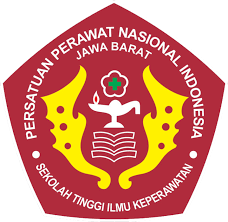 LEMBAGA PENJAMIN MUTU INTERNAL PERGURUAN TINGGISTIKEP PPNI JAWA BARATVisi dan Misi STIKep PPNI Jawa BaratVisi“Menjadi perguruan tinggi yang unggul dan professional dalm bidang keperawatan, berbasis riset, inovasi, dan teknologi serta berdaya saing di tingkat nasionanl dan internasional”MisiMenyelenggarakan program pendidikan berbasis riset, teknologi, dan inovasi dengan kurikulum, pengajar serta metode pembelajaran yang berkualitas.Menyelenggarakan dan mengembangkan kegiatan riset kesehatan dan teknologi informasi yang inovatif untuk mendukung peningkatan pelayanan kesehatan.Menyelenggarakan pengabdian kepada masyarakat berdasarkan hasil riset sebagai kontribusi dalam penyelesaian masalah kesehatan.Menyelenggarakan good university governance yang didukung oleh teknologi informasi.Menciptakan lingkungan yang kondusif untuk penyelenggaraan pendidikan, penelitian, dan pengabdian kepada masyarakat.Menjamin lulusan STIKEP PPNI menjadi manusia yang berkarakter, bermartabat, dan berintegritasMenyelenggarakan kerjasama lintas sektoral Nasional maupun Internasional untuk mendukung pelaksanaan pendidikan, penelitian dan pengabdian kepada masyarakat.Rasional Standar  Monitoring Evaluasi Pembelajaran Monitoring evaluasi yang dilakukan Lembaga Penjaminan Mutu Perguruan Tinggi (LPMPT) bekerja sama dengan Gugus Penjaminan Mutu (GPM) di tiap program studi, khusus untuk proses pembelajaran. Proses pembelajaran merupakan salah satu standar kegiatan akademik berdasarkan Peremnristekdikti No. 44 Tahun 2015. Monitoring dan Evaluasi dalam pembelajaran melibatkan pihak pelanggan, yaitu dosen dan mahasiswa. Oleh karena itu, responden dalam monitoring evaluasi proses pembelajaran adalah dosen dan mahasiswa. Pelaksanaan monitoring evaluasi dalam Pembelajaran diperlukan untuk:Memonitoring kesesuaian atau ketercapaian standar mutu proses pembelajaran pada masing-masing program studi;Mengevaluasi temuan hasil monitoring dan evalauasi dalam upaya pengendalian dan peningkatan kualitas proses pembelajaran.Menindaklajuti temuan dalam mengendalikan dan meningkatkan kualitas proses pembelajaranPihak yang Bertanggung jawab untuk Mencapai Standar Monitoring Evaluasi PembelajaranKetua STIKep PPNI Jawa BaratWakil Ketua I STIKep PPNI Jawa Barat Bidang Akademik dan KemahasiswaanKa Prodi LPMPTGKM PRODIDefinisi IstilahMonitoring dan Evaluasi merupakan salah satu cara untuk mengetahui keberhasilan suatu proses pembelajaran. Pembelajaran adalah proses interaksi antara mahasiswa dengan dosen dan sumber belajar dalam suatu lingkungan belajar.Pernyataan Isi Standar Monitoring dan Evaluasi PembelajaranProses pembelajaran adalah kegiatan yang meliputi perencanaan, pelaksanaan, dan penilaian proses dan hasil pembelajaran untuk setiap mata kuliah yang diselenggarakan pada masing-masing program studi.Perencanaan proses pembelajaran adalah persiapan proses pembelajaran yang disusun untuk setiap mata kuliah dan disajikan dalam rencana pembelajaran semester (RPS) atau istilah lain.Pelaksanaan proses pembelajaran adalah kegiatan proses pembelajaran yang berlangsung dalam bentuk interaksi antara dosen, mahasiswa, dan sumber belajar dalam lingkungan belajar tertentu.Penilaian proses dan hasil pembelajaran adalah kegiatan pengukuran dan pemberian nilai selama dan setelah proses pembelajaran untuk setiap mata kuliah.Dosen adalah perencana, pelaksana, dan penilai selama proses pembelajaran dalam kurun waktu tertentu (semester) yang dimonitoring dan dievaluasi kinerjanyaMahasiswa adalah peserta proses pembelajaran yang memberikan respon dalam monitoring evaluasi proses pembelajaranMonitoring adalah pemantauan kesesuai proses pembelajaran antara sasaran mutu standard dan realisasi di lapangan.Evaluasi adalah penilaian dan analisis hasil monitoring yang digunakan sebagai bahan rekomendasi yang perlu ditindaklanjuti oleh pimpinan program studi/fakultas/universitas dalam pengendalian dan peningkatan mutu proses pembelajaran.Strategi Pelaksanaan Standar Monitoring dan evaluasi pembelajran Lembaga Penjaminan Mutu Perguruan Tinggi (LPMPT) menyiapkan rencana Monitoring evaluasi dalam PembelajaranLPMPT mengirim surat pemberitahuan pelaksanaan Monitoring evaluasi dalam Pembelajaran kepada program studi melalui ketua STIKep PPNI Jabar.Ketua STIKep PPNI Jabar berkoordinasi dengan GKM Prodi dan Ka Prodi untuk melaksanakan Monitoring evaluasi dalam pembelajaranGKM Prodi menyiapkan instrumen Monitoring evaluasi dalam pembelajaran yang akan disebarkan ke mahasiswa melalui google formGKM Prodi merekapitulasi hasil Monitoring evaluasi dalam pembelajaran dan membuat laporan sesuai dengan sistematika yang sudah ditentukan.GKM Prodi mengirim laporan hasil Monitoring evaluasi dalam pembelajaran ke LPMPT untuk direkap dan dilaporkan ke ketua program studi untuk ditindaklanjuti.LPMPT membuat rekapitulasi hasil monitoring evaluasi prodi dan dilaporkan ke ketua STIKep PPNI Jabar untuk ditindaklanjuti.Ketua STIKep PPNI Jabar menerima laporan hasil monitoring evaluasi untuk ditindaklanjutIndikator Ketercapaian Monitoring dan evaluasi pembelajranTersedianya instrumen Monitoring dan evaluasi pembelajranMonitoring evaluasi proses pembelajaran dilaksanakan satu kali pada setiap akhir semesterTersedianya laporan monitoring evaluasi pembelajranDokumen Terkait Pelaksanaan Standar Monitoring dan evaluasi pembelajranPedoman MonevKuesioner kepuasan layanan terhadap mahasiswaReferensiPermennristekdikti No. 44 Tahun 2015 tentang Standar Nasional Pendidikan TinggiPermenristekdikti No. 62 Tahun 2016 tentang Sistem Penjaminan Mutu Pendidikan TinggiManual Mutu STIKep PPNI JabarStandar Mutu Proses Pembelajaran STIKep PPNI Jabar